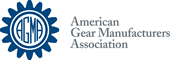 How to Read and Interpret a Gear Inspection ChartINSTRUCTOR:William ‘Mark’ McVeaEmail: markmcvea@kbeplus.comCourse DescriptionThis half-day online seminar is intended to provide you with a thorough understanding of the information contained within a typical gear inspection report.  Specifically, we will look at the contents and meaning of the information contained within the gear charts, as well as the techniques used by the gear measurement system to assess gear quality.  An explanation of basic gear measurement techniques, how measurement equipment and test machines implement these techniques, and how to interpret the results from these basic measurements will be covered.  We will also discuss how to interpret the results and what corrective actions may be considered if the quality of a particular gear is unsatisfactory.Who Should AttendThis course will appeal to anyone who is interested in the measurement and inspection techniques of gears, gear systems, and gear charts. Learning ObjectivesDescribe the measurement and inspection techniques used to qualify a gearExplain the major contributing factors to gear qualityDescribe in detail the practical gear measurement and inspection techniquesCategorize the common tools and equipment used to measure and inspect gearsDiscuss some of the new and automated gear design systemsRequired TextbookTextbook will be provided by AGMAAssignmentsThere will be a short self-graded quiz at the end to show knowledge transfer. Weather Delays and CancelationsWe will communicate any cancellations, delays or other concerns for safety prior to class via email, voicemail, and/or text message. Please be sure that we have all pertinent contact information as you travel to your class location.Attendance for Domestic and International StudentsPlease be mindful that these are short, accelerated courses. Attendance is extremely important. If you are going to be absent from any class day, please contact the course coordinator. Plagiarism, Cheating and other types of Misconduct
Plagiarism, cheating and other types of misconduct are unacceptable. Students with Disabilities 
Students requiring assistance and accommodation should complete the Special Accommodation Request form and submit it to Stephanie Smialek, Education Manager at smialek@agma.org. She can be reached at 773-302-8026.Grievance Procedures 
Students who have concerns about the class are encouraged to contact Stephanie Smialek, Education Manager, at smialek@agma.org or 773-302-8026.Outline Changes 
The instructor reserves the right to modify the outline during the course of the class.Links for writing resources:grammar.ccc.commnet.edu/grammarwww.merriam-webster.comLinks for Math resources:www.sosmath.comKhan Academy on www.youtube.com  Links for time management, study skills and note taking resources:www.mindtools.comwww.testakingtips.comLinks for career resources:https://www.agma.org/newsroom/jobs/Industry News:https://www.agma.org/newsroom/industry-news/COURSE INFORMATIONCOURSE OUTLINEWhy measure gearsWhat is conjugacy and transmission errorSimple basic measurement techniques and toolsComplex elemental measurement techniques and toolsErrors, tolerance, and interpretationMeasurement systems, tools, techniquesMeasurement results and interpretationGMM inspection chart, how to read, how to interpretSTUDENT FEEDBACK AND GRADING PROCEDURESCOURSE MANAGEMENTCOURSE MANAGEMENTLEARNING  AND  OTHER RESOURCES